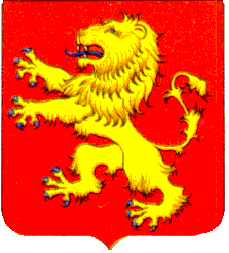 А Д М И Н И С Т Р А Ц И Я   Г О Р О Д А   Р Ж Е В АТВЕРСКОЙ ОБЛАСТИР А С П О Р Я Ж Е Н И Е30.08.2021			          	                                                         № 126-рОб утверждении Плана мероприятий по противодействию коррупции в Администрациигорода Ржева Тверской области на 2021 – 2024 годы	Руководствуясь Указом Президента Российской Федерации от 16.08.2021 № 478 «О Национальном плане противодействия коррупции на 2021-2024 годы», положениями Федерального закона Российской Федерации от 25.12.2008 № 273-ФЗ «О противодействии коррупции»:	1. Утвердить План мероприятий по противодействию коррупции в Администрации города Ржева Тверской области на 2021-2024 годы. (Приложение).	2. Заместителям Главы администрации города Ржева Тверской области, руководителям самостоятельных структурных подразделений и структурных подразделений Администрации города Ржева Тверской области:	2.1. Обеспечить своевременное и качественное выполнение Плана мероприятий по противодействию коррупции в Администрации города Ржева Тверской области на 2021-2024 годы.	2.2. Представлять управляющему делами Администрации города Ржева Тверской области Бантеевой С.В. информацию о ходе выполнения Плана мероприятий по противодействию коррупции в Администрации города Ржева Тверской области на 2021-2024 годы ежегодно до 15 декабря, если иной срок не указан в Плане мероприятий по противодействию коррупции в Администрации города Ржева Тверской области на 2021-2024 годы.	3. Контроль за исполнением настоящего распоряжения возложить на управляющего делами Администрации города Ржева Тверской области Бантееву С.В.	4.  Настоящее распоряжение вступает в силу со дня его подписания.Глава города Ржева 								        Р.С. КрыловПриложение к распоряжению Администрации города Ржева Тверской области от 30.08.2021  № 126-рПланмероприятий по противодействию коррупциив Администрации города Ржева Тверской области на 2021-2024 годы№п/пМероприятиеСрок исполненияОтветственныйисполнитель1234Правовое обеспечение мероприятий по противодействию коррупцииПравовое обеспечение мероприятий по противодействию коррупцииПравовое обеспечение мероприятий по противодействию коррупцииПравовое обеспечение мероприятий по противодействию коррупции1.Проведение антикоррупционной экспертизы проектов нормативных правовых актов,  осуществление мониторинга применения нормативных правовых актов Администрации города Ржева Тверской области в целях выявления коррупциогенных факторов и последующего их устраненияВ течениепланируемого периодаЮридический отделадминистрации города Ржева Тверской области2.Проведение антикоррупционной экспертизы проектов решений Ржевской городской Думы, вносимых на рассмотрение Главой города Ржева в Ржевскую городскую Думу в порядке правотворческой  инициативыВ течениепланируемого периодаЮридический отделадминистрации города Ржева Тверской области3.Проведение финансово-экономической экспертизы проектов нормативных правовых актов Администрации города Ржева Тверской области, Ржевской городской Думы, вносимых на рассмотрение Главой города Ржева в Ржевскую городскую Думу в порядке правотворческой  инициативы, в части, касающейся расходных обязательств Администрации города Ржева Тверской областиВ течениепланируемого периодаЮридический отделадминистрации города Ржева Тверской области,Финансовый отдел администрации города Ржева4.Размещение на официальном сайте Администрации города Ржева Тверской области в информационно-коммуникационной сети Интернет проектов нормативных правовых актов Администрации города Ржева Тверской области, Ржевской городской Думы, вносимых на рассмотрение Главой города Ржева в Ржевскую городскую Думу в порядке правотворческой  инициативы, с целью проведения независимой антикоррупционной экспертизыВ течениепланируемого периодаЮридический отделадминистрации города Ржева Тверской области5.Разработка проектов нормативных правовых актов Администрации города Ржева Тверской области по вопросам противодействия коррупцииВ течениепланируемого периодаЮридический отделадминистрации города Ржева Тверской области,Отдел по кадрам, делопроизводству и хозяйственному обеспечениюадминистрации города Ржева Тверской области6.Работа по учету рекомендаций об устранении коррупциогенных факторов, выявленных в нормативных правовых актах Администрации города Ржева Тверской областиВ течениепланируемого периодаЮридический отделадминистрации города Ржева Тверской области,управляющий деламиадминистрации города Ржева Тверской области, ответственные за разработку нормативных правовых актовОрганизационное обеспечение мероприятий по противодействию коррупцииОрганизационное обеспечение мероприятий по противодействию коррупцииОрганизационное обеспечение мероприятий по противодействию коррупцииОрганизационное обеспечение мероприятий по противодействию коррупции7.Проведение совещаний (обучающих семинаров) с руководителями самостоятельных  структурных подразделений, структурных подразделений Администрации города Ржева Тверской области по вопросам организации работы по противодействию коррупции1 разв годУправляющий деламиадминистрации города Ржева Тверской области8.Проведение экспертизы муниципальных заданий, подлежащих выполнению   муниципальными учреждениями города Ржева Тверской областиЕжеквар-тальноЗаместитель Главы администрации города Ржева Тверской области, курирующий соответствующие направления9.Проведение документальных ревизий и тематических проверок поступления и расходования средств бюджета города Ржева Тверской области в отношении муниципальных учреждений города Ржева Тверской областиПо плану работы Финансовый отдел администрации города РжеваТверской области10.Организация совещаний с руководителями (заместителями руководителей) муниципальных учреждений и муниципальных унитарных предприятий города Ржева Тверской области по вопросам организации работы по противодействию коррупции ЕжегодноЗаместитель Главы администрации города Ржева Тверской области, курирующий  работу муниципаль-ных унитарных предприятий города Ржева  11.Анализ работы по реализации Муниципальной программы «Муниципальное управление и гражданское общество города Ржева Тверской области» на 2018-2023 годы» (подпрограмма «О противодействии коррупции в городе Ржеве Тверской области»)ЕжегодноЗаместитель Главы администрации города Ржева Тверской области, курирующий вопросы экономики,управляющий деламиАдминистрации города Ржева Тверской области12.Обеспечение работы комиссии по работе с сообщениями муниципальных служащих города Ржева Тверской области о ставших им известными коррупционных действиях в Администрации города Ржева Тверской областиПо мере поступления заявленийУправляющий деламиАдминистрации города Ржева Тверской области,Отдел по кадрам, делопроизводству и хозяйственному обеспечениюадминистрации города Ржева Тверской области13.Организация работы по повышению эффективности использования общественных (публичных) слушаний, предусмотренных земельным и градостроительным законодательством Российской Федерации, при рассмотрении вопросов о предоставлении земельных участков, находящихся в муниципальной собственностиВ течениепланируемого периодаЗаместитель Главы администрации города Ржева Тверской области,Комитет по управлению имуществом города Ржева, Отдел архитектуры и строительства администрации города Ржева14.Обеспечение предоставления доклада о повышении эффективности деятельности органов по профилактике коррупционных и иных правонарушенийЕжегодно до 15 январяУправляющий деламиАдминистрации города Ржева Тверской областиОбеспечение прозрачности деятельности Администрации города Ржева Тверской областиОбеспечение прозрачности деятельности Администрации города Ржева Тверской областиОбеспечение прозрачности деятельности Администрации города Ржева Тверской областиОбеспечение прозрачности деятельности Администрации города Ржева Тверской области15.Организация информационного сопровождения мероприятий, запланированных в рамках реализации муниципальной программы «Муниципальное управление и гражданское общество города Ржева Тверской области» на 2018-2023 годы» (подпрограмма «О противодействии коррупции в городе Ржеве Тверской области»)В течениепланируемого периодаУправляющий деламиАдминистрации города Ржева Тверской области16.Контроль за исполнением административных регламентов по предоставлению муниципальных услуг В соответствии с планом-графикомРуководители самостоятельных структурных подразделений и структурных подразделений Администрации города Ржева17.Реализация прав граждан на получение достоверной информации о деятельности органов местного самоуправления города Ржева Тверской области (своевременное размещение актуальной информации на официальном интернет-сайте Администрации города Ржева Тверской области)В течениепланируемого периодаУправляющий деламиАдминистрации города Ржева Тверской области18.Своевременное размещение информации в  специализированный раздел официального интернет-сайта Администрации города Ржева Тверской области, посвященного вопросам противодействия коррупции В течениепланируемого периодаУправляющий деламиАдминистрации города Ржева Тверской области19.Обеспечение участия институтов гражданского общества в противодействии коррупции путем поддержания эффективной работы с общественными организациями и общественными советами при Администрации города РжеваВ течениепланируемого периодаЗаместитель Главы администрации города Ржева, курирующий общественные организации и общественные советы,управляющий деламиАдминистрации города Ржева Тверской области20.Учет и своевременное рассмотрение обращений граждан, поступающих в Администрацию города Ржева Тверской области, содержащих сведения о коррупционной деятельности должностных лиц В течениепланируемого периодаУправляющий деламиАдминистрации города Ржева Тверской областиОтдел по кадрам, делопроизводству и хозяйственному обеспечениюадминистрации города Ржева Тверской области21.Обеспечение работы интернет-приемной на официальном сайте  Администрации города Ржева Тверской области в информационно-телекоммуникационной сети Интернет с целью улучшения обратной связи с гражданами и организациями, а также получения сигналов о фактах коррупцииВ течениепланируемого периодаУправляющий деламиАдминистрации города Ржева Тверской области22.Организация антикоррупционной          
пропаганды путем размещения информационных материалов в средствах массовой информации города Ржева Тверской области о вопросах коррупции, борьбы с коррупцией, ее влияния на социально-экономическое развитие города Ржева Тверской области1 разв годУправляющий деламиАдминистрации города Ржева Тверской области23.Организация предоставления населению информации о бюджетном процессе в городе Ржеве Тверской области1 разв полугодиеФинансовый отдел администрации города Ржева24.Организация размещения сведений о доходах, расходах, об имуществе и обязательствах имущественного характера лиц, замещающих муниципальные должности города Ржева Тверской области, муниципальных служащих города Ржева, включенных в перечень должностей, при замещении которых муниципальные служащие города Ржева обязаны предоставлять сведения о своих  доходах, расходах, об имуществе и обязательствах имущественного характера, а также сведения  о доходах, расходах, об имуществе и обязательствах имущественного характера своих супруги (супруга) и несовершеннолетних детей на официальном сайте Администрации города Ржева Тверской областиЕжегодно,в срок в соответствии с законода-тельствомОтдел по кадрам,  делопроизводству и хозяйственному обеспечению администрации города Ржева Тверской областиСовершенствование кадровой работы в рамках мероприятийпо противодействию коррупцииСовершенствование кадровой работы в рамках мероприятийпо противодействию коррупцииСовершенствование кадровой работы в рамках мероприятийпо противодействию коррупцииСовершенствование кадровой работы в рамках мероприятийпо противодействию коррупции25.Организация проверок соблюдения муниципальными служащими города Ржева Тверской области ограничений, связанных с муниципальной службой, установленных Федеральным законом от 02.03.2007 г. № 25-ФЗ «О муниципальной службе Российской Федерации»В течениепланируемого периодаОтдел по кадрам,  делопроизводству и хозяйственному обеспечению администрации города Ржева Тверской области26.Доведение до лиц, замещающих должности муниципальной службыгорода Ржева Тверской области, положений законодательства Российской Федерации о противодействии коррупции, в том числе об установлении наказаний за коммерческий подкуп, получение и дачу взятки, посредничество во взяточничестве в виде штрафов, кратных сумме коммерческого подкупа или взятки, об увольнении в связи с утратой доверия, о порядке проверки сведений, представляемых указанными лицами в соответствии с законодательством Российской Федерации о противодействии коррупцииПри назначении на должность муниципаль-ной службыОтдел по кадрам,  делопроизводству и хозяйственному обеспечению администрации города Ржева Тверской области,руководители самостоятельных структурных подразделений Администрации города Ржева27.Организация деятельности комиссии по соблюдению требований к служебному поведению муниципальных служащих Администрации города Ржева Тверской области и урегулированию конфликта интересовПри поступлении письменного сообщения муниципаль-ного служащего о совершении коррупцион-ного действияЗаместитель Главыадминистрации города Ржева Тверской области28.Осуществление комплекса организационных, разъяснительных и иных мер по соблюдению лицами, замещающими должности муниципальной службы города Ржева Тверской области, ограничений и запретов, установленных в целях противодействия коррупции,  в том числе ограничений, связанных с получением подарков в соответствие с законодательством1 разв годОтдел по кадрам, делопроизводству  и хозяйственному обеспечению администрации города Ржева Тверской области29.Проведение с руководителями самостоятельных  структурных подразделений, структурных подразделений Администрации города Ржева Тверской области оценок коррупционных рисков, возникающих при реализации ими своих функций, и внесение уточнений в перечни должностей муниципальной  службы, замещение которых связано с коррупционными рисками1 разв полугодиеУправляющий деламиАдминистрации города Ржева Тверской области30.Принятие мер по соблюдению муниципальными служащими города Ржева Тверской области принципов служебного поведения, утвержденных Указом Президента Российской Федерации от 12.08.2002 № 885 «Об утверждении общих принципов служебного поведения государственных служащих», Кодекса этики и служебного поведения муниципальных служащих города Ржева Тверской области1 разв полугодиеУправляющий деламиАдминистрации города Ржева Тверской области31.Оценка выполнения требования по уведомлению муниципальными служащими представителя нанимателя в случае обращения в целях склонения гражданских служащих к совершению коррупционных правонарушений и проверке сведений, содержащихся в указанных обращениях2021-2024 годыУправляющий деламиАдминистрации города Ржева Тверской области32.Проведение проверок по каждому случаю несоблюдения ограничений, запретов и неисполнения обязанностей, установленных в целях противодействия коррупции, нарушения ограничений, касающихся получения подарков и порядка сдачи подарков, в соответствии с правовыми актами Российской Федерации и Тверской области с применением соответствующих мер ответственностиПри выявлении нарушенийОтдел по кадрам, делопроизводству  и хозяйственному обеспечению администрации города Ржева Тверской области33.Организация проведения семинаров, совещаний и иных разъяснительных мероприятий по соблюдению лицами, замещающими муниципальные должности города Ржева Тверской области, и муниципальными служащими Администрации города Ржева ограничений и запретов, установленных законодательством, в целях противодействия коррупции1 раз в годОтдел по кадрам, делопроизводству  и хозяйственному обеспечению администрации города Ржева Тверской области34.Оценка выполнения требования по уведомлению муниципальными служащими Администрации города Ржева Тверской области представителя нанимателя о выполнении иной оплачиваемой работы 2021-2024 годыОтдел по кадрам, делопроизводству  и хозяйственному обеспечению администрации города Ржева Тверской области35.Организация сбора сведений:а) о доходах, об имуществе и обязательствах имущественного характера муниципальных служащих Администрации города Ржева Тверской области, включенных в перечни должностей муниципальной  службы города Ржева Тверской области, при замещении которых муниципальные  служащие Администрации города Ржева Тверской области обязаны представлять сведения о своих доходах, имуществе и обязательствах имущественного характера, а также о доходах, имуществе и обязательствах имущественного характера их супруг (супругов) и несовершеннолетних детей;б) о расходах муниципальных служащих Администрации города Ржева Тверской области, включенных в перечни должностей муниципальной  службы города Ржева Тверской области, при замещении которых муниципальные служащие Администрации города Ржева Тверской области обязаны представлять сведения о своих расходах, а также о расходах своих супруги (супруга) и несовершеннолетних детей, и об источниках получения средств, за счет которых совершена сделкаЕжегодно, в сроки установлен-ные законодатель-ствомОтдел по кадрам, делопроизводству  и хозяйственному обеспечению администрации города Ржева Тверской области,руководители самостоятельных структурных подразделений Администрации города Ржева36.Организация ознакомления работников муниципальных учреждений и муниципальных унитарных предприятий города Ржева Тверской области с положениями законодательства о противодействии коррупции2021-2024 годыЗаместители Главы администрации города Ржева, курирующие   муниципальные учреждения и муниципальные унитарные предприятия города Ржева,управляющий делами Администрации города Ржева37.Оказание консультативно-методической помощи в организации антикоррупционной работы в муниципальных учреждениях и муниципальных унитарных предприятиях города Ржева Тверской области с положениями законодательства о противодействии коррупции2021-2024 годыОтдел по кадрам, делопроизводству  и хозяйственному обеспечению администрации города Ржева Тверской области38.Обеспечение мер по повышению эффективности кадровой работы в части, касающейся ведения личных дел лиц, замещающих муниципальные  должности города Ржева Тверской области и должности муниципальной службы города Ржева Тверской области, в том числе контроля за актуализацией сведений, содержащихся в анкетах, представляемых при назначении на указанные должности и поступлении на такую службу, об их родственниках и свойственниках в целях выявления возможного конфликта интересов с предоставлением ежегодного доклада2021-2024 годы,доклад ежегодно до 1 февраля отчетного годаОтдел по кадрам, делопроизводству  и хозяйственному обеспечению администрации города Ржева Тверской области,руководители самостоятельных структурных подразделений Администрации города Ржева39.Обеспечение мер по повышению эффективности контроля за соблюдением лицами, замещающими должности муниципальной службы, требований законодательства Российской Федерации о противодействии коррупции, касающихся предотвращения конфликта интересов, в том числе за привлечением таких лиц к ответственности в случае их несоблюдения В течение планируемого периодаОтдел по кадрам, делопроизводству  и хозяйственному обеспечению администрации города Ржева Тверской области40.Проведение служебных расследований случаев коррупционных проявлений в Администрации города Ржева Тверской областиПри выявлении фактов коррупцион-ных проявленийУправляющий деламиАдминистрации города Ржева Тверской области41.Организация профессиональной
подготовки и повышения квалификации специалистов, в должностные обязанности которых входит участие в проведении мероприятий, направленных на противодействие коррупции2021-2024 годы,доклад ежегодно до 1 апреля отчетного годаУправляющий деламиАдминистрации города Ржева Тверской области, Отдел по кадрам, делопроизводству  и хозяйственному обеспечению администрации города Ржева Тверской области42.Обучение муниципальных служащих, впервые поступивших на муниципальную службу для замещения должностей, включенных в перечни, установленные нормативными правовыми актами Российской Федерации, по образовательным программам в области противодействия коррупции2021-2024 годы,доклад ежегодно до1 апреля отчетного годаУправляющий деламиАдминистрации города Ржева Тверской области, Отдел по кадрам, делопроизводству  и хозяйственному обеспечению администрации города Ржева Тверской областиМежведомственная координация по вопросам противодействиякоррупции в городе Ржеве Тверской областиМежведомственная координация по вопросам противодействиякоррупции в городе Ржеве Тверской областиМежведомственная координация по вопросам противодействиякоррупции в городе Ржеве Тверской областиМежведомственная координация по вопросам противодействиякоррупции в городе Ржеве Тверской области43.Обеспечение эффективной работы Межведомственной комиссии по вопросам противодействия коррупцииПо плану работыУправляющий деламиАдминистрации города Ржева Тверской области44.Обеспечение эффективного взаимодействия с правоохранительными органами и иными государственными органами по вопросам организации противодействия коррупции в городе Ржеве Тверской областиВ течениепланируемого периодаУправляющий деламиАдминистрации города Ржева Тверской области45.Обеспечение предоставления сведений о реестре лиц, уволенных в связи с утратой доверияВ течениепланируемого периодаОтдел по кадрам, делопроизводству  и хозяйственному обеспечению администрации города Ржева Тверской областиПротиводействие коррупции при размещении закупок товаров, работ, услуг для обеспечения муниципальных нуждПротиводействие коррупции при размещении закупок товаров, работ, услуг для обеспечения муниципальных нуждПротиводействие коррупции при размещении закупок товаров, работ, услуг для обеспечения муниципальных нуждПротиводействие коррупции при размещении закупок товаров, работ, услуг для обеспечения муниципальных нужд46.Обеспечение соблюдения законодательства, регулирующего размещение закупок товаров, работ, услуг для обеспечения муниципальных нуждВ течениепланируемого периодаЗаместители Главы администрации города Ржева Тверской области47.Обеспечение контроля за выполнением принятых контрактных обязательств, прозрачности процедур размещения заказовВ течениепланируемого периодаЗаместители Главы администрации города Ржева Тверской области48.Проведение плановых и внеплановых проверок соблюдения законодательства Российской Федерации в сфере закупок товаров, услуг для обеспечения муниципальных нуждВ соответствии с планом работыГлавный специалист-уполномоченный в сфере контроля закупок Администрации города Ржева Тверской областиПроведение анализа и мониторинга существующего уровня коррупциина территории города Ржева Тверской областиПроведение анализа и мониторинга существующего уровня коррупциина территории города Ржева Тверской областиПроведение анализа и мониторинга существующего уровня коррупциина территории города Ржева Тверской областиПроведение анализа и мониторинга существующего уровня коррупциина территории города Ржева Тверской области49.Обобщение и анализ  поступающих обращений граждан и организаций на действия (бездействие) должностных лиц Администрации города Ржева Тверской области 1 разв полугодиеОтдел контроля и работы с обращениями граждан администрации города Ржева Тверской области, управляющий деламиАдминистрации города Ржева Тверской области50.Получение и обобщение информации от правоохранительных органов о выявленных фактах коррупции, с целью оценки динамики состояния существующего уровня коррупции в городе Ржеве Тверской области  1 разв полугодиеОтдел по кадрам,  делопроизводству и хозяйственному обеспечению администрации города Ржева Тверской областиVIII.   Мероприятия, направленные на повышение уровня правосознания граждан и популяризацию стандартов антикоррупционного поведенияVIII.   Мероприятия, направленные на повышение уровня правосознания граждан и популяризацию стандартов антикоррупционного поведенияVIII.   Мероприятия, направленные на повышение уровня правосознания граждан и популяризацию стандартов антикоррупционного поведенияVIII.   Мероприятия, направленные на повышение уровня правосознания граждан и популяризацию стандартов антикоррупционного поведения51.Организация антикоррупционной          
пропаганды путем размещения социальной рекламы (рекламных роликов) в электронных и печатных средствах массовой информации города Ржева по вопросам противодействия коррупцииЕжегодно, в срок до 30 декабряУправляющий деламиАдминистрации города Ржева Тверской области52.Проведение приемов граждан, «прямых линий» по вопросам антикоррупционного просвещения и реализации антикоррупционной политики в Тверской области1 раз в годУправляющий деламиАдминистрации города Ржева Тверской области, Отдел по кадрам,  делопроизводству и хозяйственному обеспечению администрации города Ржева Тверской области